Приложение 7МЕТОДИЧЕСКИЕ РЕКОМЕНДАЦИИоформления материалов конкурса  «Лучший проект модернизации оснащения учебного кабинета, лаборатории профессиональной образовательной организации»Методические рекомендации для оформления конкурсных материалов представлены в виде интерактивного макета. Интерактивный макет составлен в соответствии с приложением 4 «Показатели и критерии оценки конкурса «Лучший проект модернизации оснащения учебного кабинета, лаборатории профессиональной образовательной организации» и содержит «текстовые поля». Для удаления «текстового поля» наведите на него курсор, щёлкните по нему левой клавишей мыши (поле выделится), нажмите клавишу Drlete («текстовое поле» удалится).Участникам Конкурса необходимо заполнить макет оформления Проекта в соответствии со следующей инструкцией:После окончания работы с макетом уберите цветной фон шрифта. Для этого, выделите весь текст (Ctrl+A), войдите во вкладку «Главная», в разделе «Шрифт» выберите кнопку «Цвет выделения текста»  (нажать ) и нажмите «Нет цвета».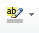 Далее приведен интерактивный макет оформления конкурсных материалов на лучший проект модернизации оснащения учебного кабинета, лаборатории профессиональной образовательной организации.Титульный листНаименование УредителяПолное наименование ПОО в соответствии с уставомКраткое наименование ПОО в соответствии с уставомПРОЕКТ модернизации оснащения учебного кабинета учебной лаборатории «Указать наименование кабинета/лаборатории в соответствии с ФГОС СПО» по специальности профессии код наименование профессии/специальностиЯрославль 2018если в макете «текстовое поле» имеет серый цвет, то необходимо среди перечисленных «текстовых полей» выбрать нужное Вам, а остальные удалитьесли в макете «текстовое поле» имеет жёлтый цвет, то необходимо его удалить и ввести ту информацию, которая указана в «текстовом поле»если в макете «текстовое поле» имеет голубой цвет, то необходимо изучить содержащиеся там разъяснения и рекомендации и далее следовать им при заполнении соответствующей графы. Само «текстовое поле» удалитьУТВЕРЖДАЮ:Директор ______________________ ФИО «_____» ________________ 20______гОДОБРЕНОЦикловой комиссией«Наименование ЦК»Председатель _____________ ФИОПротокол № ______ от «_____» _________ 2018гЦикловой комиссией«Наименование ЦК»Председатель _____________ ФИОПротокол № ______ от «_____» _________ 2018г1. Паспорт Проекта1. Паспорт Проекта1. Паспорт ПроектаНаименование Проекта Проект модернизации оснащения учебного кабинета учебной лаборатории «Указать наименование кабинета/лаборатории в соответствии с ФГОС СПО» по профессии специальности код наименование профессии/специальностиУказать наименование в соответствии с федеральным государственным образовательным стандартом среднего профессионального образованияПроект модернизации оснащения учебного кабинета учебной лаборатории «Указать наименование кабинета/лаборатории в соответствии с ФГОС СПО» по профессии специальности код наименование профессии/специальностиУказать наименование в соответствии с федеральным государственным образовательным стандартом среднего профессионального образованияОрганизация разработчикУказать наименование профессиональной образовательной организации в соответствии с уставомУказать наименование профессиональной образовательной организации в соответствии с уставомНормативно-правовая база Проекта Перечислитьнормативно-правовые документы с указанием конкретых статей, пунктов и т.п  в нихПеречислитьнормативно-правовые документы с указанием конкретых статей, пунктов и т.п  в нихСроки реализации Проекта Указать конкретный период реализации проекта (не позднее 2020г)Указать конкретный период реализации проекта (не позднее 2020г)Разработчики Проекта Указать полностью фамилию, имя, отчество, должностьУказать полностью фамилию, имя, отчество, должностьЦель проекта Сформулировать Цель Проекта (Не Более Двух Позиций) Цель – это планируемый результат, на достижение которого направлены основные усилия. Цель должна быть конкретной, измеримой, достижимой, значимой и соотноситься с конкретным срокомСформулировать Цель Проекта (Не Более Двух Позиций) Цель – это планируемый результат, на достижение которого направлены основные усилия. Цель должна быть конкретной, измеримой, достижимой, значимой и соотноситься с конкретным срокомЗадачи Проекта Сформулировать задачи проекта Задачи – это поэтапные вехи, которые должны быть реализованы в ходе деятельности по реализации проекта. Совокупность решенных задач – это ожидаемый результат выполнения проекта, то есть достигнутая цель.Сформулировать задачи проекта Задачи – это поэтапные вехи, которые должны быть реализованы в ходе деятельности по реализации проекта. Совокупность решенных задач – это ожидаемый результат выполнения проекта, то есть достигнутая цель.Ожидаемые результаты от внедрения ПроектаСфомулировать ожидаемые результатыСовокупность решенных задач – это ожидаемый результат выполнения проекта, то есть достигнутая цель. Непосредственные результаты должны быть получены в ходе реализации мероприятий проекта. Эти результаты следует расписывать как конкретный перечень фактов, которые четко соответствуют поставленной цели и задачам проекта. Определение долгосрочного эффекта– это своего рода прогноз на будущее, то есть то влияние, которое проект будет оказывать после своего окончанияКоличественный результат определяет количество приобретенного, качественный результат должен отражать положительные изменения, которые произойдут в результате реализации проектаСфомулировать ожидаемые результатыСовокупность решенных задач – это ожидаемый результат выполнения проекта, то есть достигнутая цель. Непосредственные результаты должны быть получены в ходе реализации мероприятий проекта. Эти результаты следует расписывать как конкретный перечень фактов, которые четко соответствуют поставленной цели и задачам проекта. Определение долгосрочного эффекта– это своего рода прогноз на будущее, то есть то влияние, которое проект будет оказывать после своего окончанияКоличественный результат определяет количество приобретенного, качественный результат должен отражать положительные изменения, которые произойдут в результате реализации проектаМеханизмы оценки результата. Мониторинг хода реализации ПроектаСформулировать механизмы оценки результата. Указать этапы (сроки) и мероприятия мониторинга Механизмы оценки результатов предполагают проведение контрольных мероприятий. Указать перечень мероприятий, на которых заслушивается ход реализации проекта, а так же количественные и качественные критерии и  показатели эффективности проведенных мероприятиСформулировать механизмы оценки результата. Указать этапы (сроки) и мероприятия мониторинга Механизмы оценки результатов предполагают проведение контрольных мероприятий. Указать перечень мероприятий, на которых заслушивается ход реализации проекта, а так же количественные и качественные критерии и  показатели эффективности проведенных мероприятиИсточники финансирования Проектауказать источники финансирования, финансово-экономическое обоснование реализации проекта, описать планируемы затратыуказать источники финансирования, финансово-экономическое обоснование реализации проекта, описать планируемы затратыИсполнители основных мероприятий Проекта указать должностиуказать должностиКонтроль над реализацией ПроектаУказать мероприятия и  ФИО должностного лицаУказать мероприятия и  ФИО должностного лица2. Описательная часть2. Описательная часть2. Описательная часть2.1 Актуальность Проекта2.1 Актуальность Проекта2.1 Актуальность ПроектаКратко обосновать актуальность и значимость проекта (не более 10-15 строк)Кратко обосновать актуальность и значимость проекта (не более 10-15 строк)Кратко обосновать актуальность и значимость проекта (не более 10-15 строк)2.2 Нацеленность Проекта на формирование общих и профессиональных компетенций2.2 Нацеленность Проекта на формирование общих и профессиональных компетенций2.2 Нацеленность Проекта на формирование общих и профессиональных компетенцийДанный учебный кабинет учебная лаборатория в соответствии с ФГОС СПО необходим для реализации следующих учебных дисциплин/МДК, в процессе изучения  которых происходит поэтапное формирование общих и (или) компетенций.Далее указать профессии/специальности, дисциплины/мдк, для реализации которых необходим данный кабинет/лаборатория. При наличии общих ОК вынести в отдельный блок и строки объединить. Нужное количество строк добавитьДанный учебный кабинет учебная лаборатория в соответствии с ФГОС СПО необходим для реализации следующих учебных дисциплин/МДК, в процессе изучения  которых происходит поэтапное формирование общих и (или) компетенций.Далее указать профессии/специальности, дисциплины/мдк, для реализации которых необходим данный кабинет/лаборатория. При наличии общих ОК вынести в отдельный блок и строки объединить. Нужное количество строк добавитьДанный учебный кабинет учебная лаборатория в соответствии с ФГОС СПО необходим для реализации следующих учебных дисциплин/МДК, в процессе изучения  которых происходит поэтапное формирование общих и (или) компетенций.Далее указать профессии/специальности, дисциплины/мдк, для реализации которых необходим данный кабинет/лаборатория. При наличии общих ОК вынести в отдельный блок и строки объединить. Нужное количество строк добавить2.3 Современное состояние кадрового, материально-технического и учебно-методического обеспечения учебного кабинета учебной лаборатории2.3 Современное состояние кадрового, материально-технического и учебно-методического обеспечения учебного кабинета учебной лаборатории2.3 Современное состояние кадрового, материально-технического и учебно-методического обеспечения учебного кабинета учебной лаборатории2.3.1 Паспорт учебного кабинета учебной лаборатории. Приложение к данному ПроектуВ обязательном порядке в паспорте необходимо отразить три составляющие, характеризующие учебный кабинет/лабораторию: технические характеристики помещения, включая план; материально-техническое обеспечение  и учебно-методическое обеспечение условий реализа2.3.1 Паспорт учебного кабинета учебной лаборатории. Приложение к данному ПроектуВ обязательном порядке в паспорте необходимо отразить три составляющие, характеризующие учебный кабинет/лабораторию: технические характеристики помещения, включая план; материально-техническое обеспечение  и учебно-методическое обеспечение условий реализа2.3.1 Паспорт учебного кабинета учебной лаборатории. Приложение к данному ПроектуВ обязательном порядке в паспорте необходимо отразить три составляющие, характеризующие учебный кабинет/лабораторию: технические характеристики помещения, включая план; материально-техническое обеспечение  и учебно-методическое обеспечение условий реализа2.3.2 Фотопанорама учебного кабинета учебной лаборатории. Приложение к данному ПроектуПредоставить не блее 6-8  фотографий формата А5 на листе формата А4 в формате word2.3.2 Фотопанорама учебного кабинета учебной лаборатории. Приложение к данному ПроектуПредоставить не блее 6-8  фотографий формата А5 на листе формата А4 в формате word2.3.2 Фотопанорама учебного кабинета учебной лаборатории. Приложение к данному ПроектуПредоставить не блее 6-8  фотографий формата А5 на листе формата А4 в формате word2.3.3 Оценка факторов и явлений, влияющих на реализацию Проекта (SWOТ – анализ)Для оценки факторов и явлений, влияющих на реализацию Проекта необходимо провести SWOТ – анализ2.3.3 Оценка факторов и явлений, влияющих на реализацию Проекта (SWOТ – анализ)Для оценки факторов и явлений, влияющих на реализацию Проекта необходимо провести SWOТ – анализ2.3.3 Оценка факторов и явлений, влияющих на реализацию Проекта (SWOТ – анализ)Для оценки факторов и явлений, влияющих на реализацию Проекта необходимо провести SWOТ – анализ2.3.4 Кадровое обеспечение Проекта2.3.4 Кадровое обеспечение Проекта2.3.4 Кадровое обеспечение ПроектаРеализация Проекта должна быть обеспечена педагогическими кадрами по учебным дисциплинам/МДК, для реализации которых необходим данный учебный кабинет необходима данная учебная лаборатория, и которые должны соответствовать требованиям профессионального стандарта «Педагог профессионального обучения, профессионального образования и дополнительного профессионального образования» по должности преподаватель. Профессиональный стандарт устанавливает, что при выполнении обобщенной трудовой функции 3.1 «Преподавание по программам профессионального обучения, СПО и ДПП, ориентированным на соответствующий уровень квалификации» в части трудовой функции 3.1.1 «Организация учебной деятельности обучающихся по освоению учебных предметов, курсов, дисциплин (модулей) программ профессионального обучения, СПО и (или) ДПП» преподаватель должен:выполнять трудовое действие: «Разработка мероприятий по модернизации оснащения учебного помещения (кабинета, лаборатории, спортивного зала, иного места занятий), формирование его предметно-пространственной среды, обеспечивающей освоение учебного предмета, курса, дисциплины (модуля) образовательной программы»;иметь необходимые умения: «Разрабатывать мероприятия по модернизации материально-технической базы учебного кабинета (лаборатории, иного учебного помещения), выбирать учебное оборудование и составлять заявки на его закупку с учетом: требований ФГОС СПО и (или) задач обучения, воспитания и развития обучающихся; особенностей преподаваемого учебного предмета, курса, дисциплины (модуля); нормативных документов образовательной организации; современных требований к учебному оборудованию».Далее указать данные о преподавателях, которые реализуют должны реализовывать дисциплины/мдк в данном кабинете/лаборатории. нужное количество строк добавитьРеализация Проекта должна быть обеспечена педагогическими кадрами по учебным дисциплинам/МДК, для реализации которых необходим данный учебный кабинет необходима данная учебная лаборатория, и которые должны соответствовать требованиям профессионального стандарта «Педагог профессионального обучения, профессионального образования и дополнительного профессионального образования» по должности преподаватель. Профессиональный стандарт устанавливает, что при выполнении обобщенной трудовой функции 3.1 «Преподавание по программам профессионального обучения, СПО и ДПП, ориентированным на соответствующий уровень квалификации» в части трудовой функции 3.1.1 «Организация учебной деятельности обучающихся по освоению учебных предметов, курсов, дисциплин (модулей) программ профессионального обучения, СПО и (или) ДПП» преподаватель должен:выполнять трудовое действие: «Разработка мероприятий по модернизации оснащения учебного помещения (кабинета, лаборатории, спортивного зала, иного места занятий), формирование его предметно-пространственной среды, обеспечивающей освоение учебного предмета, курса, дисциплины (модуля) образовательной программы»;иметь необходимые умения: «Разрабатывать мероприятия по модернизации материально-технической базы учебного кабинета (лаборатории, иного учебного помещения), выбирать учебное оборудование и составлять заявки на его закупку с учетом: требований ФГОС СПО и (или) задач обучения, воспитания и развития обучающихся; особенностей преподаваемого учебного предмета, курса, дисциплины (модуля); нормативных документов образовательной организации; современных требований к учебному оборудованию».Далее указать данные о преподавателях, которые реализуют должны реализовывать дисциплины/мдк в данном кабинете/лаборатории. нужное количество строк добавитьРеализация Проекта должна быть обеспечена педагогическими кадрами по учебным дисциплинам/МДК, для реализации которых необходим данный учебный кабинет необходима данная учебная лаборатория, и которые должны соответствовать требованиям профессионального стандарта «Педагог профессионального обучения, профессионального образования и дополнительного профессионального образования» по должности преподаватель. Профессиональный стандарт устанавливает, что при выполнении обобщенной трудовой функции 3.1 «Преподавание по программам профессионального обучения, СПО и ДПП, ориентированным на соответствующий уровень квалификации» в части трудовой функции 3.1.1 «Организация учебной деятельности обучающихся по освоению учебных предметов, курсов, дисциплин (модулей) программ профессионального обучения, СПО и (или) ДПП» преподаватель должен:выполнять трудовое действие: «Разработка мероприятий по модернизации оснащения учебного помещения (кабинета, лаборатории, спортивного зала, иного места занятий), формирование его предметно-пространственной среды, обеспечивающей освоение учебного предмета, курса, дисциплины (модуля) образовательной программы»;иметь необходимые умения: «Разрабатывать мероприятия по модернизации материально-технической базы учебного кабинета (лаборатории, иного учебного помещения), выбирать учебное оборудование и составлять заявки на его закупку с учетом: требований ФГОС СПО и (или) задач обучения, воспитания и развития обучающихся; особенностей преподаваемого учебного предмета, курса, дисциплины (модуля); нормативных документов образовательной организации; современных требований к учебному оборудованию».Далее указать данные о преподавателях, которые реализуют должны реализовывать дисциплины/мдк в данном кабинете/лаборатории. нужное количество строк добавить3. План реализации Проекта3. План реализации Проекта3. План реализации Проекта3.1 Организационный план реализации Проекта3.1 Организационный план реализации Проекта3.1 Организационный план реализации ПроектаДля модернизации учебного кабинета учебной лаборатории необходимо провести следующие организационные мероприятия:В плане должны быть перечислены организационные мероприятия: совещания, семинары, анализ, инструктаж, учебы, отчеты, конкурсы, мастер-классы и т.п.План представить в виде таблицы. Нужное количество строк добавитьДля модернизации учебного кабинета учебной лаборатории необходимо провести следующие организационные мероприятия:В плане должны быть перечислены организационные мероприятия: совещания, семинары, анализ, инструктаж, учебы, отчеты, конкурсы, мастер-классы и т.п.План представить в виде таблицы. Нужное количество строк добавитьДля модернизации учебного кабинета учебной лаборатории необходимо провести следующие организационные мероприятия:В плане должны быть перечислены организационные мероприятия: совещания, семинары, анализ, инструктаж, учебы, отчеты, конкурсы, мастер-классы и т.п.План представить в виде таблицы. Нужное количество строк добавить3.2 Перспективный план модернизации материально-технического обеспечения учебного кабинета учебной лаборатории3.2 Перспективный план модернизации материально-технического обеспечения учебного кабинета учебной лаборатории3.2 Перспективный план модернизации материально-технического обеспечения учебного кабинета учебной лабораторииДля модернизации материально-технического обеспечения учебного кабинета учебной лаборатории необходимо приобрести следующие средства МТО:План представить в виде таблицы. Нужное количество строк добавитьДля модернизации материально-технического обеспечения учебного кабинета учебной лаборатории необходимо приобрести следующие средства МТО:План представить в виде таблицы. Нужное количество строк добавитьДля модернизации материально-технического обеспечения учебного кабинета учебной лаборатории необходимо приобрести следующие средства МТО:План представить в виде таблицы. Нужное количество строк добавить3.3 Перспективный план модернизации учебно-методического обеспечения учебного кабинета учебной лаборатории3.3 Перспективный план модернизации учебно-методического обеспечения учебного кабинета учебной лаборатории3.3 Перспективный план модернизации учебно-методического обеспечения учебного кабинета учебной лабораторииДля модернизации учебно-методического обеспечения учебного кабинета учебной лаборатории необходимо разработать и (или) актуализировать следующую учебно-методическую документацию/продукцию:Способами модернизации могу быть: редактирование, переработка, актуализация, разработка и т.п.План представить в виде таблицы. Нужное количество строк добавитьДля модернизации учебно-методического обеспечения учебного кабинета учебной лаборатории необходимо разработать и (или) актуализировать следующую учебно-методическую документацию/продукцию:Способами модернизации могу быть: редактирование, переработка, актуализация, разработка и т.п.План представить в виде таблицы. Нужное количество строк добавитьДля модернизации учебно-методического обеспечения учебного кабинета учебной лаборатории необходимо разработать и (или) актуализировать следующую учебно-методическую документацию/продукцию:Способами модернизации могу быть: редактирование, переработка, актуализация, разработка и т.п.План представить в виде таблицы. Нужное количество строк добавить3.4 Перспективный план модернизации электронной информационно-образовательной среды учебного кабинета учебной лаборатории3.4 Перспективный план модернизации электронной информационно-образовательной среды учебного кабинета учебной лаборатории3.4 Перспективный план модернизации электронной информационно-образовательной среды учебного кабинета учебной лабораторииДля модернизации электронной информационно-образовательной среды учебного кабинета учебной лаборатории необходимо провести следующие мероприятия:Способами модернизации могу быть: организация хранения на сервере ПОО, подготовка ЭСО, разработка СДО, ЭБС, Интернет (Wi-fi). базы данных, каталоги, форумы, чаты, вебинары, видеоуроки и т.п.План представить в виде таблицы. Нужное количество строк добавитьДля модернизации электронной информационно-образовательной среды учебного кабинета учебной лаборатории необходимо провести следующие мероприятия:Способами модернизации могу быть: организация хранения на сервере ПОО, подготовка ЭСО, разработка СДО, ЭБС, Интернет (Wi-fi). базы данных, каталоги, форумы, чаты, вебинары, видеоуроки и т.п.План представить в виде таблицы. Нужное количество строк добавитьДля модернизации электронной информационно-образовательной среды учебного кабинета учебной лаборатории необходимо провести следующие мероприятия:Способами модернизации могу быть: организация хранения на сервере ПОО, подготовка ЭСО, разработка СДО, ЭБС, Интернет (Wi-fi). базы данных, каталоги, форумы, чаты, вебинары, видеоуроки и т.п.План представить в виде таблицы. Нужное количество строк добавить3.5 Перспективный план работы учебного кабинета учебной лаборатории по созданию условий для самореализации обучающихся в интеллектуальной и творческой деятельности в аспекте личностного и профессионального становления3.5 Перспективный план работы учебного кабинета учебной лаборатории по созданию условий для самореализации обучающихся в интеллектуальной и творческой деятельности в аспекте личностного и профессионального становления3.5 Перспективный план работы учебного кабинета учебной лаборатории по созданию условий для самореализации обучающихся в интеллектуальной и творческой деятельности в аспекте личностного и профессионального становленияПерспективный план работы учебного кабинета учебной лаборатории по созданию условий для самореализации обучающихся в интеллектуальной и творческой деятельности в аспекте личностного и профессионального становления включает в себя следующие мероприятия:План представить в виде таблицы. Нужное количество строк добавитьПерспективный план работы учебного кабинета учебной лаборатории по созданию условий для самореализации обучающихся в интеллектуальной и творческой деятельности в аспекте личностного и профессионального становления включает в себя следующие мероприятия:План представить в виде таблицы. Нужное количество строк добавитьПерспективный план работы учебного кабинета учебной лаборатории по созданию условий для самореализации обучающихся в интеллектуальной и творческой деятельности в аспекте личностного и профессионального становления включает в себя следующие мероприятия:План представить в виде таблицы. Нужное количество строк добавить3.6. Перспективный план модернизации учебного кабинета учебной лабораториидля возможности использования инвалидами и лицами с ограниченными возможностями здоровья (по необходимости)3.6. Перспективный план модернизации учебного кабинета учебной лабораториидля возможности использования инвалидами и лицами с ограниченными возможностями здоровья (по необходимости)3.6. Перспективный план модернизации учебного кабинета учебной лабораториидля возможности использования инвалидами и лицами с ограниченными возможностями здоровья (по необходимости)Модернизация учебного кабинета учебной лаборатории с целью обеспечения возможности использования его её инвалидами и лицами с ограниченными возможностями здоровья (по необходимости) предполагает следующий комплекс мероприятий, обеспечивающих наличие, в том числе приспособленных:План представить в виде таблицы. Нужное количество строк добавитьМодернизация учебного кабинета учебной лаборатории с целью обеспечения возможности использования его её инвалидами и лицами с ограниченными возможностями здоровья (по необходимости) предполагает следующий комплекс мероприятий, обеспечивающих наличие, в том числе приспособленных:План представить в виде таблицы. Нужное количество строк добавитьМодернизация учебного кабинета учебной лаборатории с целью обеспечения возможности использования его её инвалидами и лицами с ограниченными возможностями здоровья (по необходимости) предполагает следующий комплекс мероприятий, обеспечивающих наличие, в том числе приспособленных:План представить в виде таблицы. Нужное количество строк добавить4. Заключение и рекомендации по внедрению Проекта4. Заключение и рекомендации по внедрению Проекта4. Заключение и рекомендации по внедрению ПроектаВыводы о перспективах реализации ПроектаВыводы о перспективах реализации ПроектаСформулировать выводы о перспективах реализации проектаСущественные замечания по Проекту, препятствующие его реализацииСущественные замечания по Проекту, препятствующие его реализацииСформулировать существенные замечания по проекту, препятствующие его реализацииНесущественные замечания по проекту, которые необходимо учитывать при его реализацииНесущественные замечания по проекту, которые необходимо учитывать при его реализацииСформулироватьнесущественные замечания по проекту, которые необходимо учитывать при его реализации